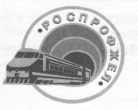 РОССИЙСКИЙ ПРОФЕССИОНАЛЬНЫЙ СОЮЗ ЖЕЛЕЗНОДОРОЖНИКОВ И ТРАНСПОРТНЫХ СТРОИТЕЛЕЙОБЩЕСТВЕННАЯ ОРГАНИЗАЦИЯ – ДОРОЖНАЯ ТЕРРИТОРИАЛЬНАЯ ОРГАНИЗАЦИЯ РОССИЙСКОГО ПРОФЕССИОНАЛЬНОГО СОЮЗА ЖЕЛЕЗНОДОРОЖНИКОВ И ТРАНСПОРТНЫХ СТРОИТЕЛЕЙ (РОСПРОФЖЕЛ) НА ДАЛЬНЕВОСТОЧНОЙ ЖЕЛЕЗНОЙ ДОРОГЕ(ДОРПРОФЖЕЛ )ПРОТОКОЛЗаседания Совета общественных инспекторов по безопасности движения поездов ДОРПРОФЖЕЛ ДВжд                                         От «26 » июля 2018 г №  19Присутствовали:Председатель Совета общественных инспекторов                                                по безопасности движения поездов				Наговицин А.Г.Заместители председателя дорожного Советаобщественных инспекторов                            	                                                по безопасности движения поездов				Шведов В.В.									Козерод А.В.   Руководитель Хабаровского филиалаДорпрофжел ДВжд                                                          Самохвалов С.И.Руководитель Тындинского филиалаДорпрофжел ДВжд						Томенко И.А.Руководитель Комсомольского филиалаДорпрофжел ДВжд						Федин В.Г.Руководитель Сахалинского филиалаДорпрофжел ДВжд						Кознов А.С.Руководитель  Владивостокского филиалаДорпрофжел ДВжд						Лямина Н.И.Главный технический инспектор трудаДорпрофжел ДВжд.						Кульков В.В.Заместитель дорожного ревизорапо безопасности движения                                             Анненков А.В.Председатель совета председателей ППО дирекции тяги -  председатель ППО ТЧ-2                                                 Варфоломеев К.С.ПОВЕСТКА ДНЯ:Отчет о работе дорожного и региональных советов общественных инспекторов по безопасности движения поездов за  2 квартал и 1 полугодие  2018 года.Определение лучших общественных инспекторов по итогам работы за первое полугодие 2018 года.Об организации обучения общественных инспекторов по безопасности движения поездов во втором полугодии 2018 года в дорожных учебных центрах.Принимаемые меры по активизации деятельности общественных инспекторов по безопасности движения поездов на предприятиях дороги.Состояние безопасности движения на инфраструктуреДальневосточной железной дороге за  1 полугодие 2018 года.За 6 месяцев 2018 г. в сетевом рейтинге Дальневосточная железная дорога по количеству нарушений безопасности движения, допущенных на инфраструктуре ОАО «РЖД» занимает 9 место, как и за аналогичный период прошлого года, при этом сокращено количество событий со 141 в 2017 году до 110 в 2018 году.С  начала 2018 года снижено количество событий в  Дальневосточных дирекциях: тяги – на 20% (8/10), управления движением – на 44% (5/9), по ремонту тягового подвижного состава – на 67% (2/6).  Увеличено количество событий в Дальневосточных дирекциях: инфраструктуры – на 29% (21/15) и эксплуатации зданий и сооружений (1/0).В целом, количество нарушений безопасности движения в подразделениях функциональных филиалов ОАО «РЖД» к уровню 2017 года снижено на 12% (37/42). С начала 2018 года события были допущены в границах всех территориальных управлений, их рост допущен в границах Тындинского территориального управления на 12% (11/9).С начала 2018 года увеличено количество таких нарушений безопасности движения, как: саморасцеп автосцепок в поездах (6/1);проезд железнодорожным подвижным составом запрещающего сигнала светофора (5/3);излом рельса под железнодорожным подвижным составом (5/3).Значительное влияние на безопасность перевозочного процесса оказывают сторонние организации и ДЗО, доля событий которых от общего количества нарушений безопасности движения за 6 месяцев 2018 года составила66% (59 из 14 событий). В ДЗО (АО «ВРК-1» и АО «ВРК-2») количество нарушений безопасности движения к уровню периода 2017 года снизилось на 55% (14/31. Основными причинами допущенных событий явились отцепки вагонов от грузового поезда в пути следования на промежуточных железнодорожных станциях из-за нагрева букс.С начала т.г. по вине сторонних организаций события снижены 
на 15% (59/68).По вине сторонних организаций увеличено количество таких нарушений безопасности движения, как:сход железнодорожного подвижного состава при поездной работе (3/1;сход железнодорожного подвижного состава при маневровой работе (1/1);саморасцеп автосцепок в поездах (7/6.С начала 2018 года на железной дороге возросло количество случаев проездов запрещающих сигналов светофоров (5/3).По результатам расследования допущенных на железной дороге проездов, установлено, что основными их причинами явились:не обеспечение безопасности производства маневровой работы; не наблюдение за подаваемыми сигналами, показаниями маневровых светофоров и положением стрелок;невыполнение регламента служенных переговоров.           - на железной дороге не исключены риски возникновения сходов железнодорожного подвижного состава при поездной и маневровой работе. Итоги работы общественного контроля по обеспечению безопасности движения поездов по Дальневосточной ж.д. за 1 полугодие 2018 года.                  На дороге в 5 региональных и 1 дорожном советах по безопасности движения работают 480 общественных инспекторов по безопасности движения поездов.           Работа советов осуществлялась в соответствии с разработанным годовым планом.           За 2 квартал 2018 года  общественными инспекторами проведено – 1548  проверок, выявлено – 2645 нарушений, устранено – 2611 нарушений, дано предложений по улучшению безопасности движения - 23, внедрено предложений –11, применено запретных мер 11, приняли участие в составе работы комиссий 29 человек, предоставлено дней дополнительного отпуска 14 общественным инспекторам.           За 1 полугодие  2018 года  общественными инспекторами проведено – 3056  проверок, выявлено – 5844 нарушения, устранено – 5809 нарушений, дано предложений по улучшению безопасности движения - 38, внедрено предложений – 31, применено запретных мер 37, приняли участие в составе работы комиссий 46 человек, предоставлено дней дополнительного отпуска 29 общественным инспекторам. Поощрено 29 человек из них наградами работодателя 14.         Все выявленные нарушения, по которым подошли сроки, устранены, по остальным продолжается работа.           На всех территориальных управлениях  дороги в учебных центрах в текущем году обучено 319  общественных инспекторов по безопасности движения поездов по рекомендованной Роспрофжел программе.         Регулярно руководством дороги и дорпрофжел проводятся встречи в трудовых коллективах с приглашением общественных инспекторов по безопасности движения поездов.          В целях улучшения координации общественного контроля пересмотрен  регламент взаимодействия между председателями первичных профсоюзных организаций и руководителями предприятий региона дороги. Работа общественных инспекторов регулярно освещается в периодической печати газетах дорпрофжел - «Профсоюзная жизнь» и дорожной - «Дальневосточная магистраль», сайте дорпрофжел ДВ ж.д. интранете и интернете, стендах «Общественный контроль за обеспечением безопасности движения поездов».         Лучшими общественными инспекторами за первое полугодие 2018 года по представлениям филиалов дорпрофжел и аппарата главного ревизора дороги по дороге признаны и предлагаются для поощрения:Единовременным вознаграждением начальника Дальневосточной ж.д. следующие общественные инспекторы:1.Мовчана Виктора Ивановича – машиниста тепловоза эксплуатационного локомотивного депо Тында Дальневосточной дирекции тяги – филиала ОАО «РЖД», общественного инспектора по безопасности движения. Не награждался. Проведено 18 проверок, выявлено 27 нарушений по содержанию верхнего строения пути состояние локомотивов и др. Все выявленные нарушения устранены в установленные сроки. Браки в работе отсутствуют, нарушения ПТЭ, должностной инструкции, трудовой и производственной дисциплины отсутствуют. Коэффициент эффективности – 1,5 коэффициент результативности – 1,0.	На основании представленного анализа эксплуатационное локомотивное депо Тында (ТЧЭ-11) не находится в опасной зоне риска нарушений безопасности движения поездов за 4 квартал 2017 года, 1 квартал 2018 года. Информация по 2 кварталу 2018 года отсутствует.	Сертификат соответствия требованиям Корпоративной сертификации по обеспечению гарантированной безопасности и надежности перевозочного процесса отсутствует.2.Соснина Николая Александровича – старшего электромеханика Тындинского регионального центра связи – структурного подразделения Хабаровской дирекции связи Центральной станции связи – филиала ОАО «РЖД», общественного инспектора по безопасности движения. Награжден премией от первичной профсоюзной организации ППО РЦС-6 по итогам работы за 1 полугодие 2016 года. Проведено 14 проверок, выявлено 35 нарушений в основном по содержанию устройств связи. Все выявленные нарушения устранены в установленные сроки. Браки в работе отсутствуют, нарушения ПТЭ, должностной инструкции, трудовой и производственной дисциплины отсутствуют. Коэффициент эффективности – 2,5 коэффициент результативности – 1,0.	На основании представленного анализа Тындинский региональный центр связи (РЦС-6) не находится в опасной зоне риска нарушений безопасности движения поездов за 4 квартал 2017 года, 1 квартал 2018 года. Информация по 2 кварталу 2018 года отсутствует.	В 2018 году РЦС-6 выдан Сертификат соответствия требованиям Корпоративной сертификации по обеспечению гарантированной безопасности и надежности перевозочного процесса.3.Пяткина Александра Вячеславовича - монтера пути Путевой машинной станции №18 Дальневосточной дирекции по ремонту пути, общественного инспектора по безопасности движения поездов. Проведено 15 проверок, выявлено 36 нарушений, 28 нарушений устранено в установленные сроки, коэффициент эффективности - 0,78, коэффициент результативности 2,4. Нарушений трудовой и производственной дисциплины, браков в работе не допущено.	На основании представленного анализа Путевая машинная станция №18  не находится в опасной зоне риска нарушений безопасности движения поездов за 4  квартал 2017 года и 1 квартал 2018 года. Сертификат соответствия требованиям Корпоративной сертификации по обеспечению гарантированной безопасности и надежности перевозочного процесса отсутствует.4.Стасюка Виталия Владимировича - машиниста электровоза эксплуатационного локомотивного депо Уссурийск Дальневосточной дирекции тяги, общественного инспектора по безопасности движения поездов. Проведено 12 проверок, выявлено 26 нарушений, все нарушения устранены в требуемые сроки, коэффициент эффективности 2,17, коэффициент результативности - 1,0. Нарушений трудовой и производственной дисциплины, браков в работе не допущено.	На основании представленного анализа эксплуатационного локомотивного депо Уссурийск  не находится опасной зоне риска нарушений безопасности движения поездов за 4 квартал 2017 года, 1 квартал 2018 года. Сертификат соответствия требованиям Корпоративной сертификации по обеспечению гарантированной безопасности и надежности перевозочного процесса отсутствует.5. Тымуша Ивана Николаевича – составителя поездов станции Новый Ургал  Комсомольского центра организации работы железнодорожных станций – Дальневосточной дирекции управления движением, общественного инспектора по безопасности движения поездов. За 1полугодие 2018года проведено 14 проверок, выявлено 45 замечаний, 41 устранено.  Коэффициент эффективности 3.2, коэффициент результативности 0,9. За отчетный период упущений в работе, нарушений ПТЭ и должностных инструкций, трудовой и производственной дисциплины не допущено. Комсомольский центр организации работы железнодорожных станций – Дальневосточной дирекции управления движением не находится в опасной зоне риска нарушений безопасности движения поездов за первое полугодие  2018 года. 	Сертификат соответствия требованиям Корпоративной сертификации по обеспечению гарантированной безопасности и надежности перевозочного процесса отсутствует.6. 	Белокрылова Вадима Владимировича – машиниста электровоза эксплуатационного локомотивного депо Хабаровск-2 Дальневосточной дирекции тяги – филиала ОАО «РЖД», общественного инспектора по безопасности движения поездов. Не награждался. Является заместителем председателя совета общественных инспекторов по безопасности движения поездов локомотивного депо Хабаровск-2. Проведено 14 проверок, выявлено 25 нарушений. Все выявленные нарушения устранены в установленные сроки. Браки в работе отсутствуют, нарушения ПТЭ, должностной инструкции, трудовой и производственной дисциплины отсутствуют. Коэффициент эффективности – 1,7 коэффициент результативности – 1,0.	На основании представленного анализа эксплуатационное локомотивное депо Хабаровск-2 не находится в опасной зоне риска нарушений безопасности движения поездов за 4 квартал 2017 года, 1 квартал 2018 года. Информация по 2 кварталу 2018 года отсутствует.	Сертификат соответствия требованиям Корпоративной сертификации по обеспечению гарантированной безопасности и надежности перевозочного процесса отсутствует.7. Васина Андрея Анатольевича  -  осмотрщика-ремонтника  вагонов эксплуатационного вагонного депо Хабаровск II  Дальневосточной дирекции инфраструктуры Центральной дирекции инфраструктуры-филиала ОАО «РЖД»,  общественного инспектора по безопасности движения поездов.За 1-е полугодие 2018 года им проведено  15 проверок, выявлено 36  нарушений, все выявленные нарушения устранены в установленные сроки, коэффициент эффективности - 2,4, коэффициент результативности – 1,0. Выявленные нарушения  в основном по состоянию междупутий, служебных и технологических проходов, по качеству технического обслуживания поездов, по выполнению полного опробования тормозов, по скорости соударения  при роспуске вагонов, по наличию мерительного и слесарного инструмента, по техническому состоянию датчиков УКСПС  и др.  Васин А.А. лично участвует в устранении выявленных замечаний, изучает, обобщает и распространяет передовые методы обработки поездов.  Нарушений трудовой и производственной дисциплины, браков в работе не допущено;	На основании представленного анализа вагонное эксплуатационное депо Хабаровск-2  находится в опасной зоне риска нарушений безопасности движения поездов за 4 квартал 2017 года, 1 квартал 2018 года.	Сертификат соответствия требованиям Корпоративной сертификации по обеспечению гарантированной безопасности и надежности перевозочного процесса отсутствует.8. Уськова Алексея Анатольевичя контролера технического состояния пути Бикинской дистанции пути № 7 Дальневосточной дирекции инфраструктуры дирекции инфраструктуры, общественного инспектора по безопасности движения поездов. Проведено 15 проверок, выявлено 40 нарушений, все нарушения устранены в требуемые сроки, коэффициент эффективности – 2,6 , коэффициент результативности – 1,0. Нарушений трудовой и производственной дисциплины, браков в работе не допущено.  	На основании представленного анализа Бикинская дистанция пути не находится в опасной зоне риска нарушений безопасности движения поездов за 4 квартал 2017 года, 1 квартал 2018 года.	Сертификат соответствия требованиям Корпоративной сертификации по обеспечению гарантированной безопасности и надежности перевозочного процесса отсутствует.9.Дуюнова Михаила Станиславовича технолога 1 категории ремонтного локомотивного депо Южно-Сахалинск, общественного инспектора по безопасности движения поездов. В течении первого полугодия 2018 года осуществил 6 проверок, в ходе которых выявлено 31 нарушение. Все нарушения устранены. Коэффициент эффективности – 5,2, результативности -1,0. Нарушения ПТЭ, должностной инструкции, трудовой и производственной дисциплины отсутствуют. 	На основании представленного анализа ремонтное локомотивное депо Южно-Сахалинск не находится в опасной зоне риска нарушений безопасности движения поездов за 4 квартал 2017 года, 1 квартал 2018 года.	Сертификат соответствия требованиям Корпоративной сертификации по обеспечению гарантированной безопасности и надежности перевозочного процесса отсутствует.10. Козыря Евгения Анатольевича осмотрщика-ремонтника вагонов эксплуатационного вагонного депо Уссурийск Дальневосточной дирекции инфраструктуры, общественного инспектора по безопасности движения поездов. Проведено 19 проверок, выявлено 75 нарушений, все нарушения устранены в установленные сроки, коэффициент эффективности 3,95, результативности -1,0. 	На основании представленного анализа эксплуатационное вагонное депо Уссурийск не находится в опасной зоне риска нарушений безопасности движения поездов за 4 квартал 2017 года, 1 квартал 2018 года. 	Сертификат соответствия требованиям Корпоративной сертификации по обеспечению гарантированной безопасности и надежности перевозочного процесса отсутствует.Благодарностью председателя ДОРПРОФЖЕЛ на ДВжд:1.Подколзину Владимиру Алексеевичу – контролера железнодорожного пути Тындинской дистанции пути, общественному инспектору по безопасности движения поездов.2.Семенцову Валерию Владимировичу - машиниста электровоза эксплуатационного локомотивного депо Смоляниново,    общественному инспектору по безопасности движенияпоездов.3.Афанасьеву Алексею Ивановичу - оператору дефектоскопной тележки Облученской дистанции пути, общественному инспектору по безопасности движения поездов.4. Бердниковой Галине Борисовне – приемосдатчику груза и багажа железнодорожной станцтт Чегдомын Комсомольского центра организации работы железнодорожных станций, общественному инспектору по безопасности движения поездов.5. Шилкиной Светлане Ивановне специалисту по охране труда сахалинского центра по организации работы железнодорожных станций, общественному инспектору по безопасности движения поездов.Почетной грамотой председателя ДОРПРОФЖЕЛ ДВжд:1.Дивулина Олега Васильевича – контролера железнодорожного пути Беркакитской дистанции пути,  общественного инспектора по безопасности движения поездов.2.Большакова Владимира Александровича – составителя поездов станции Тында Тындинского центра организации работы железнодорожных станций,  общественного инспектора по безопасности движения поездов.3. Чумаченко Татьяну Валерьевну - дежурного по железнодорожной станции Находка-Восточная, общественного инспектора по безопасности движения поездов.4.  Чубурова Святослава Владимировича - электромонтера контактной сети Уссурийской дистанции электроснабжения,  общественного инспектора по безопасности движения поездов.5. Баженова Вадима Эдуардовича - помощника машиниста тепловоза эксплуатационного локомотивного депо Партизанск,  общественного инспектора по безопасности движения поездов.6. Мосиенко Алексея Анатольевича машиниста электровоза эксплуатационного депо Облучье,  общественного инспектора по безопасности движения поездов.7. Кембеля Валентина Викторовича машиниста электровоза эксплуатационного депо Хабаровск-2, машиниста электровоза эксплуатационного депо, общественного инспектора по безопасности движения поездов.8. Демина Михаила Владимировича составителя поездов железнодорожной станции Хабаровск-2, общественного инспектора по безопасности движения поездов.9. Курбатова Сергея Викторовича осмотрщика вагонов эксплуатационного вагонного депо Комсомольск-на–Амуре, общественного инспектора по безопасности движения поездов.10. Степанова Александра Борисовича машиниста эксплуатационного локомотивного депо Новый Ургал, общественного инспектора по безопасности движения поездов.11. Труханова Леонида Викторовича составителя поездов железнодорожной станции Высокогорная,  общественного инспектора по безопасности движения поездов.12. Белова Андрея Владимировича осмотрщика-ремонтника вагонов Сахалинской дистанции инфраструктуры,  общественного инспектора по безопасности движения поездов.     ПРИНЯЛИ РЕШЕНИЕ:_____________________________________________________1.Работу дорожного, региональных советов, председателей ППО предприятий  общественных инспекторов по безопасности движения поездов Дальневосточной железной дороги, по выполнению мероприятий обеспечивающих безопасность движения поездов, укреплению технологической дисциплины за 2 квартал и первое полугодие 2018 года признать в целом удовлетворительной.  2. Руководителям филиалов дорпрофжел, профсоюзных комитетов всех уровней:2.1. Активизировать работу общественных инспекторов на выполнение мероприятий советов общественных инспекторов на 2018 год.2.2.   Во втором полугодии 2018 года продолжить обучение общественных инспекторов по безопасности движения поездов, председателей ППО предприятий в учебных центрах дороги. 2.3.  Провести выверку списков общественных инспекторов по безопасности движения поездов по состоянию на 1.08.2018 года.3. Утвердить список лучших общественных инспекторов по безопасности движения поездов по итогам работы за первое полугодие 2018 года для поощрения начальником дороги и председателем Дорпрофжел.4. Итоги работы дорожного, региональных советов а также работу лучших общественных инспекторов по безопасности движения поездов за первое полугодие 2018 года  осветить в газете «Профсоюзная жизнь», на сайте дорпрофжел.Заместитель председателя ДОРПРОФЖЕЛ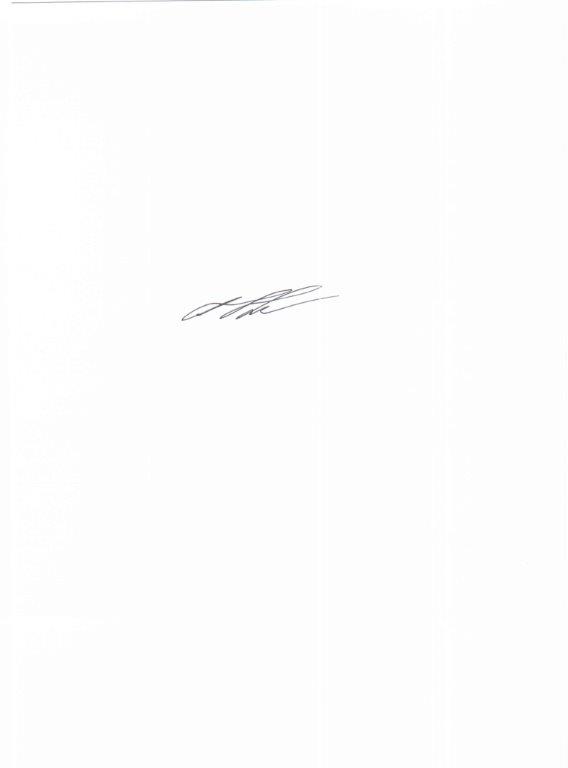  на ДВ жд – председатель дорожного совета общественных инспекторов                                                 А.Г. Наговицин